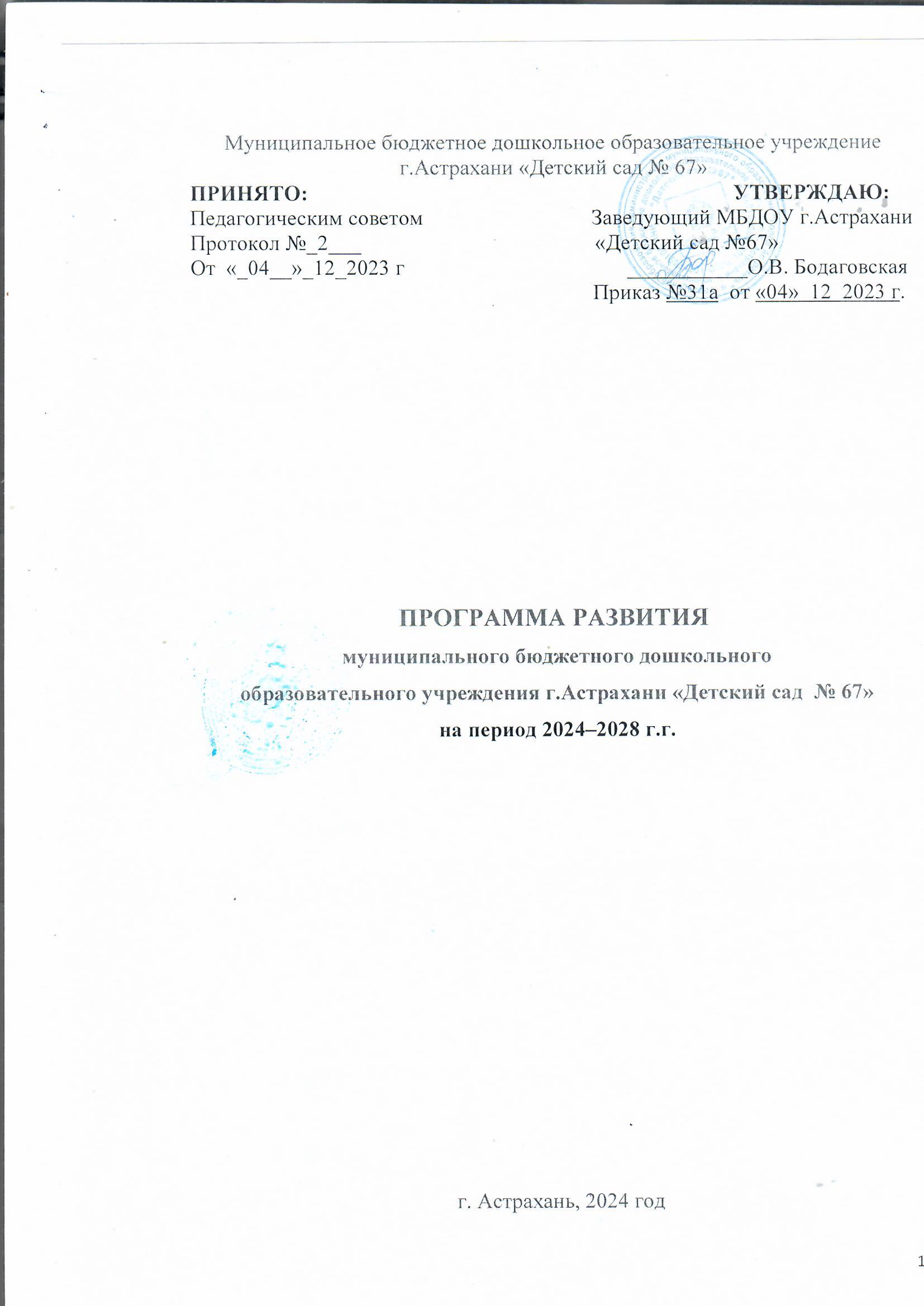 Муниципальное бюджетное дошкольное образовательное учреждение г.Астрахани «Детский сад № 67»ПРИНЯТО:                                                                              УТВЕРЖДАЮ:Педагогическим советом                               Заведующий МБДОУ г.Астрахани Протокол №_2___                                           «Детский сад №67»От  «_04__»_12_2023 г                                         ___________О.В. Бодаговская                                                                                                           Приказ №31а  от «04»  12  2023 г.                                                     ПРОГРАММА РАЗВИТИЯ муниципального бюджетного дошкольного образовательного учреждения г.Астрахани «Детский сад  № 67»на период 2024–2028 г.г.г. Астрахань, 2024 год1. Пояснительная запискаВ настоящее время в Российской Федерации сформирован и реализуется комплекс  стратегических задач, направленных на развитие образования. Главная цель государственной политики в области образования – повышение доступности качественного образования, соответствующего требованиям инновационного развития экономики, потребностям общества. В современных условиях реформирования образования, дошкольная организация представляет собой открытую и развивающуюся систему. Основным результатом её жизнедеятельности должно стать успешное взаимодействие с социумом. Анализ всех этих данных определяет динамику социального заказа, предъявляемого родительской общественностью, и нацеливают на адресную работу с семьями, которая позволит удовлетворить индивидуальные запросы родителей. Программа направлена на повышение качества воспитания и обучения и предполагает включение всех участников педагогического процесса в её реализацию – руководителей, педагогов, детей и их родителей. Реализация Программы позволит обеспечить поступательное интенсивное развитие дошкольного образовательного учреждения по всем направлениям за счёт новых перспективных разработок, динамики инновационного развития, актуализации внутреннего потенциала. В Программе развития отражены тенденции изменений, охарактеризованы главные направления обновления содержания образования и воспитания, управление дошкольным учреждением на основе инновационных процессов. Качественные характеристики Программы: Актуальность – нацеленность на решение ключевых проблем развития. Прогностичность – ориентация на удовлетворение «завтрашнего» социального заказа на образование и управление образовательной организацией, учет направления развития системы образования, изменений социальной ситуации. Эффективность – достижение максимально возможных результатов при рациональном использовании имеющихся ресурсов. Реалистичность и реализуемость – соответствие требуемых и имеющихся материально- технических и временных ресурсов возможностям организации. Полнота и целостность – наличие системного образа организации, образовательного процесса, отображение в комплексе всех направлений развития. Контролируемость – наличие максимально возможного набора индикативных показателей. В основу реализации Программы положен современный программно-проектный метод, сочетающий управленческую целенаправленность деятельности администрации и творческие инициативы со стороны рядовых сотрудников.2. Паспорт программы развития3. Целевые  индикаторы  программы4. Аналитическое и прогностическое обоснование программы, ее соответствие приоритетным направлениям развития системы образования РФДля современного этапа развития общества (изменение политических и социально- экономических путей его развития) характерно становление принципиально новых приоритетов, требований к системе образования в целом и её начальному звену – дошкольному воспитанию. Важнейшим требованием является повышение качества образования. Данная проблема находит решение в концепции модернизации российского образования. Для реализации цели модернизации образования (создание механизма устойчивого развития образовательной системы) выдвинуты приоритетные задачи:- достижение нового современного качества дошкольного, общего и профессионального образования;- обеспечение доступности и равных возможностей получения полноценного образования;- повышение социального статуса и профессионализма работников образования;- повышение роли всех участников образовательного процесса – воспитанника, педагога, родителя, образовательного учреждения.Проблема поиска путей обеспечения качества образования затрагивает и систему дошкольного воспитания. Изменения, происходящие в обществе, влекут за собой изменения в работе дошкольных учреждений.Современная дошкольная образовательная организация – это сложный механизм, стремящийся к развитию, ищущий новые возможности, создающий необходимые условия для удовлетворения потребностей ребёнка, семьи, общества, обеспечивающий условия для творческой, профессиональной работы педагогов, отвечающий самым современным требованиям. В настоящее время выбор направлений дошкольного учреждения и следование им зависит от каждого члена коллектива. В современных условиях требования к педагогу очень высоки, ведь воспитатель является главным действующим лицом педагогического процесса.Педагог должен приобретать новые знания, получать больше информации, решать новые задачи, совершенствовать навыки и умения, а также часто менять рабочие привычки, ценности, иметь соответствующую квалификационную категорию.Новая нормативно-правовая база является реальной основой для изменения направленности работы детского сада, его ориентации на семью, как основного потребителя.В связи с тем, что реформа дошкольного образования всё шире разворачивается в направлении развития его вариативности, проблема регуляции качества образования приобретает особую актуальность. Педагогический коллектив выбирает приоритетное направление своей работы, то есть основные услуги, а в соответствии с потребностями родителей и со своими реальными возможностями – организует дополнительные услуги.Для разработки программы развития ДОУ была создана творческая группа, в которую вошли заведующий ДОУ, старший воспитатель, специалисты и воспитатели.Деятельность творческой группы включала несколько этапов:-SWOT-анализ внутренней среды (сильные и слабые стороны ДОУ, соответствие его результативности современным требованиям) и внешней среды (анализ образовательной политики на федеральном, региональном и муниципальном уровне, анализ социального заказа микросоциума);-разработка концепции образовательного учреждения, которая включает в себя: миссию ДОУ, его философию, образ педагога и выпускника ДОУ;-определение стратегических целей и задач;-разработка социально-педагогических, организационно-методических,  управленческих, координирующих и контролирующих мероприятий, направленных на реализацию программы развития ДОУ.Кроме этого, деятельность творческой группы основывалась на следующих принципах:-принцип системности означает, что все элементы образовательного учреждения взаимосвязаны и их деятельность направлена на достижение общего результата;-принцип участия, т.е. каждый сотрудник ДОУ должен стать участником проектной деятельности, планы (проекты) дошкольного учреждения становятся личными планами (проектами) педагогов, возрастает мотивация сотрудников на участие в общей деятельности, что сказывается на качестве конечного результата;-принцип непрерывности, процесс планирования и проектирования в ДОУ осуществляется педагогами постоянно;-принцип гибкости заключается в придании процессу планирования способности менять свою направленность в связи с возникновением непредвиденных обстоятельств.4.1.Краткая информационная справка об образовательной организацииМуниципальное бюджетное дошкольное образовательное учреждение г.Астрахани «Детский сад № 67» расположено в жилом районе города вдали от производящих предприятий и торговых мест. Здания  построены по типовому проекту. Проектная наполняемость на 600 мест (Татищева) и 100 мест (Латышева). Всего 700 мест.ДОУ оборудовано специальными системами безопасности: кнопкой «Тревожной сигнализации», специальной автоматической пожарной сигнализацией.  В соответствии с законодательством Российской Федерации и уставом ДОУ органами управления  являются заведующий ДОУ, общее собрание трудового коллектива, педагогический совет, Совет родителей. В ДОУ функционирует 28 групп: Комплектование групп производится преимущественно по одновозрастному принципу с учетом санитарных норм, утверждается соответствующим приказом заведующего.Порядок комплектования групп определяется Уставом ДОУ, Правилами приема (зачисления), перевода и отчисления воспитанников ДОУ, разработанными и утвержденными в соответствие с действующим законодательством.Предметом деятельности ДОУ является предоставление общедоступного и бесплатного дошкольного образования, присмотр и уход за воспитанниками в возрасте от 1,5 лет до прекращения образовательных отношений.В группах общеразвивающей направленности осуществляется реализация основной образовательной программы дошкольного образования МБДОУ г.Астрахани  № 67, разрабатываемой  самостоятельно (ООП ДО).Организация образовательной деятельности в ДОУ  осуществляется в соответствии с Программами, календарным учебным графиком, регламентируется учебным планом и планами непосредственно-образовательной деятельности.Кадровая характеристика: по образовательному уровню педагогического коллектива педагогов со средним профессиональным (педагогическим) образованием (52,5%) преобладает над количеством педагогов с высшим  педагогическим образованием (47,5%).По уровню квалификации педагогического коллектива: количество педагогов с высшей квалификационной категорией (38%) преобладает над количеством педагогов с первой квалификационной категорией (21%), количество педагогов без квалификационной категории (41%) из них (20%) имеют соответствие занимаемой должности. 79 % педагогического коллектива имеют стаж педагогической работы    от 5 до 30 лет. В педагогическом коллективе  работает 69 % педагогов в  возрасте от 30 до 55 лет. Анализ приведенных данных показывает, что педагогический коллектив относительно молод, активен, образован, достаточно квалифицирован и перспективен.Материально-техническое обеспечение, оснащение образовательного процесса, развивающая предметно-пространственная среда и коррекционно-развивающая  среда ДОУ соответствуют ФГОС ДО и ФОП ДО.  4.2. Результаты SWOT–анализа потенциала развития  ДОУДОУ осуществляет свою деятельность в соответствии с Конституцией Российской Федерации, Федеральным законом «Об образовании в Российской Федерации», иными федеральными законами, указами и распоряжениями Президента Российской Федерации, постановлениями, распоряжениями и приказами Правительства Российской Федерации, решениями соответствующего государственного и муниципального органа, осуществляющего управление в сфере образования, Уставом, а также договором, заключаемым между учреждением и родителями (законными представителями). Перед началом разработки программы рабочая группа проанализировала:- результативность реализации программы развития детского сада на 2020-2023гг.; - потенциал развития детского сада на основе результатов ВСОКО в ДОУ; - возможные варианты развития.Основания для разработки программы развития детского садапо итогам SWOT-анализаВыводы: Проведенный SWOT-анализ позволяет определить, что в ДОУ созданы условия для работы в соответствии с требованиями ФГОС ДО.  SWOT-анализ дает возможность выделить следующие стратегические направления в развитии образовательной организации: - соответствие образовательной деятельности требованиям ФГОС ДО и ФОП ДО; - реализация права каждого ребенка на качественное и доступное образование, обеспечивающее 	равные 	стартовые 	условия для полноценного 	физического 	и психического развития детей, как основы их успешного обучения в школе; - кадровое обеспечение, соответствующее современным требованиям в сфере образования; -привлечение родителей к участию в образовательной деятельности, используя разнообразные формы работы; -модернизация материально-технической базы  ДОУ; -поддержка взаимодействия ДОУ с социальными партнерами.5. Основная идея инновационного развития дошкольной образовательной организации, научно-теоретическое обоснование важности и необходимости инновационных измененийОсновная идея инновационной деятельности ДОУ вызвана необходимостью модернизации содержания и организации образования. В связи с этим, возникает новая предметность в научно-практической деятельности педагогов и руководителя - проектирование образовательного пространства, изменение структуры образовательного процесса и содержания образовательной деятельности. Необходимы преобразования по ряду направлений деятельности ДОУ:  Качество образования: -повышение качества образования за  счет внедрения   инновационных педагогических технологий, современных программ; -актуализация  нравственно-патриотического воспитания; -приобщение детей к занятиям физической культурой и спортом, с использованием здоровьесберегающих технологий;  -воспитание эмоционального и осознанного отношения воспитанников к собственному здоровью и безопасности; -формирование основы социально-нравственных чувств, представлений и отношений; -введение дополнительных платных услуг; -повышение педагогической культуры родителей; -взаимодействие педагогов и родителей через онлайн - общение посредством чатов в мессенджерах и социальных сетях, официального сайта ДОУ. Кадровое обеспечение деятельности ДОУ: -расширение направлений и качества методической работы; -расширение методического центра ДОУ: приобретение научной, методической литературы, видеоматериалов по обучению и развитию дошкольников, создание мультимедийных консультаций для педагогов, электронной картотеки обобщенного педагогического опыта по разным направлениям; -оптимизация системы наставничества – организация работы «Школы малоопытного педагога»; -проведение активной работы по аттестации педагогических кадров;  -обеспечение научных, методических, творческих контактов с другими учреждениями города, области; -изучение и внедрение лучшего опыта работы коллег; -разнообразие курсов повышения квалификации педагогов. Материально-техническое обеспечение деятельности ДОУ: - оснащение музыкального зала,  спортивной площадки, групповых прогулочных участков достаточным количеством  малых игровых форм и спортивным оборудованием. Информационное обеспечение деятельности ДОУ: -активизация отображения информации о деятельности ДОУ в Интернет - сети; -необходимость введения в штат ДОУ 0,5 ставки системного администратора. Инновационная деятельность: -трансляция опыта инновационной деятельности  ДОУ на муниципальном, региональном и  федеральном  уровнях. Система связей ДОУ  с социальными учреждениями: -обеспечение взаимодействия с социальными партнерами с целью улучшения работы с одаренными и талантливыми детьми, с детьми с ОВЗ и детьми-инвалидами. 6. Цель и задачи Программы развитияЦель: Осуществление системы управленческих, методических и педагогических действий, направленных на повышение качества и эффективности образования в ДОУ с учетом запросов личности, общества и государства. Задачи Программы: - Повышение качества и доступности дошкольного образования в соответствии с ФГОС ДО, ФОП ДО   путем обеспечения эффективного внутреннего управления ДОУ; - Обеспечение доступности дошкольного образования для детей с ОВЗ и детей-инвалидов; - Совершенствование системы профессионального роста педагогических работников в ДОУ, выступающих гарантом предоставления высокого качества образовательных услуг; - Использование разных форм взаимодействия ДОУ и семьи с целью повышения родительской компетентности по вопросам воспитания и образования детей; - Совершенствование системы мониторинга качества образования (успешности) дошкольников с учетом современных требований как основы достижений целей и успеха;- Совершенствование работы с социумом, надежного партнерства как залога успеха и качества деятельности дошкольного учреждения.Программа развития ориентирована на: -формирование современного позитивного имиджа ДОУ;  -сохранение положительных достижений и традиций в учреждении;  -обеспечение системно - деятельностного подхода к организации педагогического процесса в соответствии с основной образовательной программой  ДОУ. 7. Концептуальный проект развития дошкольной образовательной организации (миссия, ценности, содержательные принципы)Концепция развития ДОУ основывается на реализации права каждого ребенка на качественное и доступное образование, обеспечивающее равные стартовые условия для полноценного физического и психического развития детей, как основы личностного развития и успешного обучения в школе.  Концептуальной идеей развития ДОУ является создание педагогической системы, отвечающей современным требованиям воспитания и развития ребенка, формирование активной личности, способной реализовать и проявлять свой внутренний потенциал в современном мире, способного активно мыслить и действовать. Она ориентирует коллектив на создание качественного образовательного пространства, способствующего развитию и саморазвитию всех участников педагогического процесса: педагогов, воспитанников и их родителей. В основе данной концепции ДОУ лежат следующие научные принципы:  1. Принцип гуманизации учебно-воспитательного процесса предусматривает не максимальное ускорение темпов развития ребенка, а создание условий для полноценного проживания каждым ребенком своего детства, наиболее полного развития его возрастных и индивидуальных способностей, соответствующих его возможностям, содержанию, методам, темпам обучения и воспитания.  2. Принцип целостности развивающейся педагогической системы как совокупность целевого, содержательного, организационного, методического и управленческого компонента.  3. Принцип индивидуально-дифференцированной направленности содержания, форм и методов учебно-воспитательного процесса. Данный принцип ориентирует на учет индивидуальных особенностей развития детей на каждом возрастном этапе. Он реализуется путем стимулирования, компенсации и коррекции развития, как индивидуально, так и у подгруппы детей, а также путем создания благоприятных условий для полноценного развития ребенка, опережающего в своем развитии сверстников.  4. Принцип интегративности всех процессов образовательного пространства предполагает совместную и созидательную деятельность педагога, ребенка и родителей.  5. Принцип природосообразности, который предполагает соответствие задач, содержания, методов и форм образовательной работы ведущим возрастным потребностям.  Педагогический процесс обеспечивает, с одной стороны, удовлетворение жизненно важных потребностей ребенка, а с другой стороны, - создание условий для их развития в направлении общечеловеческого ценностного содержания. 6. Принцип 	культуросообразности,  ориентирующий 	ребенка 	на освоение общечеловеческой культуры.  7. Принцип открытости ДОУ ближайшему социальному окружению: культуре, природе, детям и взрослым.  8. Принцип научности состоит в том, что ребенок усваивает реальные знания, точно отражающие действительность, а педагог – воспитатель постоянно совершенствует свой научно-профессиональный уровень Миссия ДОУ заключается в обеспечении полноценного комфортного проживания ребенком периода дошкольного детства и предоставление высокого качества образования через создание современной интегрированной модели развивающего образовательного пространства. Модель образовательного пространства, предполагающая достижение высокого качества дошкольного образования, обеспечивается деятельностью ДОУ в режиме обновления содержания образования, использование новых методов и приемов, образовательных технологий, с учетом современных требований. Инструментами достижения нового качества образования, актуальными для ДОУ, выступают: -формирование цифровых компетенций педагогических работников; -психолого-педагогическое консультирование родителей; -инновационная деятельность; -вовлечение в образовательный процесс внешних субъектов (родителей, представителей предприятий, социальных институтов и т.д.); -система выявления и поддержки одаренных детей; -институт наставничества; -профессиональное конкурсное движение. -обеспечение каждому ребенку возможности для развития способностей, условий для разностороннего развития, необходимой ему коррекции, проживание дошкольного детства как самоценного периода жизни, охраны и укрепления его здоровья, подготовки к успешному обучению на следующей ступени образования, поддержка семьи в воспитании и развитии ребенка. К ценностям ДОУ относятся:  Открытость и поддержка – ДОУ открыто к внешнему миру, мы готовы принимать опыт других и делиться своим опытом с коллегами и родителями, оказывать педагогическую поддержку всем семьям, имеющим детей дошкольного возраста, не зависимо от того, посещает ли ребенок детский сад. Мы стремимся открыто обсуждать профессиональные проблемы и оказывать поддержку и помощь в их решении.  Индивидуализация означает для нас, что нет ребенка, нет его семьи «вообще», нет педагога «вообще», есть именно этот ребенок, этот взрослый рядом с их неповторимыми особенностями, возможностями и интересами. Поэтому мы стремимся создавать такие условия в детском саду, которые будут соответствовать уникальности каждого и обеспечат развитие способностей ребенка, самореализацию педагогов, и участие родителей в образовательном процессе.  Мобильность, гибкость – мы готовы изменять и совершенствовать педагогическую практику, соответствовать потребностям и интересам семей, расширять перечень образовательных услуг.  Сотрудничество – мы стремимся совместно с родителями решать проблемы, планировать и организовывать мероприятия в интересах детей.  Профессионализм и высокое качество образовательных услуг, которое достигается непрерывным самообразованием, постоянным повышением профессиональной компетенции каждым педагогом.8. Стратегия развития ДОУСтратегия развития учреждения рассчитана на период с 2024 до 2028 года включительно и определяет совокупность реализации приоритетных направлений, ориентированных на развитие ДОУ.  Приоритетные направления  стратегии развития  ДОУ, реализуемые в проектах: - Управление качеством дошкольного образования; - Комфортная и безопасная образовательная среда; - Успешный ребенок; - Мы вместе; - Кадровый потенциал; - Содружество – содействие – сотворчество.9.Совершенствование структуры управления (функции, технологии, организационные формы)Управление в ДОУ осуществляется в соответствии с законодательством Российской Федерации и Астраханской области, нормативными актами и Уставом ДОУ. Оно строится на принципах единоначалия и коллегиальности. В ДОУ  реализуется эффективная модель управления, способствующая:  - созданию условий для единства единоначалия и коллегиальности, для сочетания централизации и децентрализации управления, инициативы с исполнительностью и ответственностью;  - грамотному распределению вертикальных и горизонтальных структур управления, их соподчинению и соотношению, установлению гибких взаимосвязей;  - формированию демократической возможности участия каждого члена коллектива в управлении через реализацию творческих инициатив и инноваций на основе метода проектного управления (самоуправление, делегирование полномочий);  - созданию открытой системы управления через включение в нее родителей (законных представителей) воспитанников как равноправных субъектов образовательных отношений. Для оптимизации управленческой деятельности мы используем метод проектного управления, предполагающий разработку и реализацию актуальных для детского сада проектов разной направленности: образовательных, социальных, управленческих, ресурсных и т.п. Эффективность функционирования модели проектного управления обеспечивается за счет:  - матричной структуры управления ДОУ, опирающейся на принцип «распределенного лидерства», повышающего возможности горизонтальной и вертикальной ротации сотрудников детского сада (гибкость управления), делегирования полномочий, самоуправления на основе инициатив;  - механизма управления «Лесенка успеха», представляющего собой цикличную стратегию развития на основе управленческих функций - мониторинг, контроль, педагогический анализ, мотивация и целеполагание, координация, планирование и проектирование, организация, регулирование и др.;  - критериального комплекса показателей эффективности управления ДОУ, включающего показатели 	для 	определения  эффективности созданных 	условий, 	организации образовательного процесса, качества результатов образования.  Матричная структура управления включает коллегиальные органы управления и другие элементы управляющей системы:  - Общее собрание работников;  - Педагогический совет;  - Совет родителей; - Инициативные группы. Все формы управления имеют свой функционал и компетенции. 10. РесурсыНормативно-правовые:   - разработка  локальных актов, регламентирующих деятельность ДОУ (приказов, положений), заключение договоров с партнерами.    Научно-методические:   - функционирование творческой группы по реализации программы развития в ДОУ;   - разработка механизма, критериев и показателей оценки результативности реализации  Программы; - учет современных ориентиров дошкольного образования и передового педагогического опыта ДОУ. Кадровые:   - создание условий для повышения квалификации педагогов; - создание творческих групп; - расширение деятельности по распространению опыта в системе образования района,  социальных сетях Интернета, участие педагогов в конкурсах разного уровня. Информационные:   - формирование банка данных по реализации Программы;   - мониторинговые мероприятия;   - организация мероприятий по информированию всех участников воспитательно - образовательного процесса о ходе реализации  Программы.   Материально-технические:   - приобретение технических и дидактических средств обучения;   - оснащение  ДОУ  оргтехническими  средствами: мультимедийными  проекторами, ноутбуками, Smart досками.  Финансово-экономические: - смета расходов ДОУ;  - спонсорская и благотворительная помощь. 11. Ожидаемые результаты. Критерии результативности12. Стратегический план действий по реализации программы развитияВ основу реализации Программы положен современный программно-проектный метод. При этом выполнение стратегической цели и задач происходит в рамках реализации проектов по отдельным направлениям деятельности, каждая из которых представляет собой комплекс взаимосвязанных мероприятий, нацеленных на решение проблем данной сферы образовательной деятельности. Проект «Управление качеством дошкольного образования» Цель:  Повышение качества и доступности дошкольного образования в соответствии с ФГОС ДО и ФОП ДО путем обеспечения эффективного внутреннего управления ДОУ;  Задачи: -реализовать внутреннюю систему оценки качества образования, как механизма выполнения основной образовательной программы ДОУ;  -обеспечить реализацию программы воспитания в образовательный процесс ДОУ в рамках основной образовательной программы ДОУ, объединив обучение и воспитание в целостный образовательный процесс путем разностороннего, полноценного  развития каждого ребенка с учетом его индивидуальных особенностей и возможностей; - обеспечить внедрение инновационных образовательных технологий в соответствии с ФГОС ДО и ФОП ДО; -совершенствовать систему образования детей с ограниченными возможностями здоровья. Ожидаемые результаты: - ежегодное 100% выполнение муниципального задания; - ежегодное  предоставление 	общественности 	отчета о результатах  финансово - хозяйственной и образовательной деятельности (отчет по самообследованию); - сохранение доли детей, охваченных образовательными программами, соответствующими федеральному государственному образовательному стандарту дошкольного образования на показателе 100%; - увеличение доли обучающихся ДОУ, принимающих участие в инновационных образовательных и социальных проектах с 60 до 70%; - увеличение доли обучающихся ДОУ с высокой и средней степенью готовности к школьному обучению с 94 до 98%; - повышение степени удовлетворенности родителей качеством образовательных услуг с 86 до 94%; -100% соответствие сайта требованиям законодательства. Проект «Комфортная и безопасная образовательная среда»Цель: Обеспечение комфортной жизнедеятельности участников образовательных отношений путем создания безопасного образовательного пространства. Задачи:  - продолжить работу по приведению здания и территории в соответствие с требованиями антитеррористической, дорожной, информационной, пожарной безопасности, санитарными правилами; - укрепить материально-техническую базу с точки зрения ее безопасности; - модернизировать развивающую предметно-пространственную среду, способствующую реализации нового содержания и достижению новых образовательных результатов.Ожидаемые результаты: -стабильное функционирование ДОУ в соответствии с целями и задачами Программы развития, -сохранение 100% степени оснащения ДОУ системой автоматической пожарной сигнализации и системой оповещения и управления эвакуацией при пожаре; -сохранение  доли групп, в полной мере отвечающих требованиям ФГОС  ДО и ФОП ДО -  100 %;  -увеличение доли групп, обеспеченных современным обучающим оборудованием для внедрения цифровых образовательных технологий в образовательное пространство ОО с 90 до 100 %; -100 % выполнения мероприятий в рамках реализации плана Паспорта безопасности  ДОУ. Проект «Успешный ребенок»  Цель: направить усилия педагогического коллектива на выявление, поддержку и развитие способностей и талантов воспитанников в различных видах деятельности и через систему дополнительного образования. Задачи: -развитие системы работы с одаренными воспитанниками; -включение детей с особыми способностями в конкурсное движение, дополнительное образование; -развитие спортивных навыков воспитанников;  -расширение спектра дополнительных образовательных услуг с учетом запросов родителей (законных представителей) воспитанников;  -развитие кадрового потенциала в данном направлении. Ожидаемые результаты: - увеличение доли воспитанников ДОУ, принимающих участие в муниципальных, областных и всероссийских конкурсах ежегодно, в том числе и детей с ОВЗ  до 80%; - увеличение количества программ дополнительного образования детей с 0 до 2 единиц; - увеличение доли детей, охваченных программами дополнительного образования, в общей численности детей от 5 лет с 0 до 20 %.Проект «Мы вместе» Цель: повышение доступности и качества дошкольного образования для детей с ограниченными возможностями здоровья, детей-инвалидов Задачи:  - продолжить работу по созданию «безбарьерной» среды для лиц с ОВЗ; -обеспечить 	условия 	для 	повышения 	квалификации педагогических 	работников по обучению детей с ограниченными возможностями здоровья и детей-инвалидов.Ожидаемые результаты: - сохранение доли детей с ограниченными возможностями здоровья и детей-инвалидов, посещающих ДОУ, которым созданы условия для получения качественного дошкольного образования на показателе 100%; - выполнение мероприятий в рамках реализации Паспорта доступности  ДОУ; - увеличение доли педагогических работников, прошедших повышение квалификации по обучению детей с ограниченными возможностями здоровья и детей-инвалидов на показателе  100 %. Проект «Кадровый потенциал»  Цель: выстраивание (оптимизация) системы профессионального роста педагогических работников в ДОУ, выступающих гарантом предоставления высокого качества образовательных услуг. Задачи:  -направить усилия на квалификационное развитие персонала; -повышать мотивацию педагогических работников к профессиональному росту через повышение квалификации, самообразование, участие в конкурсном движении, в том числе в конкурсах профессионального мастерства; -совершенствовать систему наставничества; -стимулировать участие педагогов в инновационной деятельности; -повысить профессиональные компетенции административных сотрудников и педагогических работников в области современных цифровых технологий; -организовать методическое сопровождение педагогических работников, использующих цифровые программы и технологии, в том числе в области ИКТ. Ожидаемые результаты: - сохранение доли педагогов ДОУ, которые прошли курсы повышения квалификации в соответствии с ФГОС и направлением деятельности, в общей численности педагогов на показателе 100 %; -увеличение 	доли педагогов 	ДОУ, 	прошедших  обучение в  области 	цифровых образовательных технологий, в общей численности педагогов от 80 % до 90 %; -увеличение доли педагогов, используемых в своей работе цифровые программы и технологии, в том числе в области ИКТ с 80 % до 90 %; -увеличение доли педагогов, участвующих в инновационной деятельности ДОУ с 60 % до 70 %; -увеличение доли педагогов, участвующих в конкурсах муниципального и регионального уровня с 80 % до 90 %. Проект «Содружество-содействие-сотворчество»  Цель: Использование разных форм взаимодействия детского сада и семьи для повышения родительской компетентности в воспитании и образовании детей. Задачи: -повышать психолого-педагогическую, правовую компетентность родителей (законных представителей) путем проведения разнообразных форм, методов и приемов эффективного взаимодействия с ними, в том числе путем Интернет - взаимодействия; -вовлекать родителей в построение образовательного процесса, в том числе в проектную и инновационную деятельность посредством постоянного их информирования.Ожидаемые результаты: -увеличение количества семей воспитанников, вовлеченных в проектную деятельность   до 600 семей; -увеличение количества психолого-педагогических услуг (психолого-педагогическое консультирование) родителям (законным представителям) детей; -увеличение доли родителей, положительно оценивших качество услуг консультативно – педагогической помощи, от общего числа обратившихся за получением услуги консультативно – педагогической помощи родителям с 95 до 99 %. 13. Система контроля за выполнением основных разделов программыКонтроль и оценка эффективности выполнения Программы развития проводится по следующим направлениям: 1. Для контроля исполнения Программы разработан перечень показателей эффективности работы дошкольного образовательного учреждения (индикаторы развития), которые рассматриваются как целевые значения, которые отражают выполнение мероприятий программы до 2028 года. Мониторинг проводится по оценке достижения целевых показателей программы, выполнению задач, реализации проектов образовательного учреждения. 2. Программа 	развития 	предполагает 	использование системы индикаторов, характеризующих текущие (промежуточные) и конечные результаты ее реализации. 3. Оценка эффективности реализации программы производится путем сравнения фактически достигнутых показателей за соответствующий год с утвержденными на год значениями целевых индикаторов. 4. Социальная эффективность реализации мероприятий Программы развития будет выражена удовлетворенностью родителей (законных представителей) качеством предоставляемых ДОУ услуг с помощью электронных средств информации и специально организованного опроса (на сайте ДОУ и анкетирование).  5. Общий контроль выполнения Программы развития осуществляет заведующий и рабочая группа по разработке Программы с ежегодным обсуждением результатов на педагогическом совете ДОУ. Текущий контроль и координацию работы дошкольного образовательного учреждения по Программе развития осуществляет заведующий, по проектам – ответственные исполнители.   Ответственные исполнители:  - анализируют ход выполнения плана-графика (мероприятий, действий по реализации Программы) и вносят предложения на педагогический совет по его коррекции; - осуществляют информационное и методическое обеспечение реализации Программы;  - системно осуществляют тематический, текущий, персональный и предупредительный контроль за образовательным процессом. Результаты контроля представляются руководителем ежегодно на общем собрании работников  ДОУ  и заседании совета родителей, публикуются на официальном сайте  ДОУ как часть отчета о самообследования в апреле каждого года. Руководитель несет ответственность за реализацию и своевременное исполнение индикаторов Программы развития ДОУ.  14.  ЗаключениеПрограмма развития МДБОУ г.Астрахани «Детский сад №67» является результатом деятельности администрации и творческой группы педагогов детского сада, которые заинтересованы в его развитии и желают видеть и поэтапно реализовать его перспективы и возможности.Происходящие в последние годы изменения в области дошкольного образования, позволили нам выдвинуть идеи и планы, которые мы заложили в Программу развития ДОО, и, благодаря которым определились ее такие важнейшие возможности, как реалистичность, целостность, обоснованность.Предлагаемая Программа развития не является идеалом. Мы готовы к ее совершенствованию, возможно, даже отказу от каких-то её пунктов. Реализация Программы будет определяться объективными условиями, которые сложатся вокруг системы дошкольного воспитания и образования, а именно - в вопросах управления и финансирования.Мы уверены, что Программа развития дошкольного образовательного учреждения будет для нас руководством к действию на ближайшие годы.№  Содержание Стр. 1Пояснительная записка32 Паспорт Программы развития МБДОУ г.Астрахани «Детский сад № 67» на 2024 – 2028 гг. 43Целевые индикаторы программы84 Аналитическое и прогностическое обоснование программы развития дошкольной образовательной организации, ее соответствие приоритетным направлениям развития системы образования Российской Федерации  95 Основная идея инновационного развития дошкольной образовательной организации, научно-теоретическое обоснование важности и необходимости инновационных изменений  166 Цель и задачи программы  177Концептуальный проект развития дошкольной образовательной организации  (миссия, ценности, содержательные принципы) 188 Стратегия развития ДОУ  209 Совершенствование структуры управления  2010 Ресурсы (финансовые, материально-технические, кадровые, программно - методические, информационные и пр.) 2211 Ожидаемые результаты Критерии результативности  2212 Стратегический план действий по реализации программы развития 2613Система контроля за выполнением основных разделов программы3714 Заключение  38Наименование программыПрограмма развития МБДОУ г.Астрахани «Детский сад № 67»  на 2024–2028 годыРазработчики программыАдминистрация МБДОУ г.Астрахани «Детский сад №67»; Рабочая группа в составе, утвержденном приказом МБДОУ г.Астрахани «Детский сад № 67»  от   03.11.2023 №28Исполнители программыУчастники образовательных отношений МБДОУ г.Астрахани  «Детский сад №67»Основания для разработки Программы -Конституция Российской Федерации от 12.12.1993г;- Федеральный закон «Об основных гарантиях прав ребенка в РФ» от 09.07.1998г. с изменениями от 02.12.2013г. № 328-ФЗ одобрен Советом Федерации;- Семейный кодекс Российской Федерации от 29.12.1995г. № 223-ФЗ (с изм. от 31.01.2014г.) принят ГД ФС РФ;- Федеральный  Закон  Российской  Федерации от 29.12.2012 года № 273 «Об образовании» (ред. от 24.03.2021); - Федеральный закон от 31.07.2020г. № 304-ФЗ «О внесении изменений в Федеральный закон «Об образовании в Российской Федерации» по вопросам воспитания  обучающихся; - Государственная 	программа 	Российской 	Федерации «Развитие образования» на 2018-2025 годы, утвержденная  Постановлением  Правительства Российской  Федерации от 26 декабря 2017г. №1642; -Указ Президента Российской Федерации от 7 мая 2018 г. № 204 в части решения задач и достижения стратегических целей по направлению «Образование»;  - Приказ Минобрнауки России от 17.10.2013г. №1155 «Об  утверждении федерального государственного образовательного стандарта дошкольного образования»  (Зарегистрировано в Минюсте России 14.11.2013 N 30384); - Федеральная образовательная программа дошкольного образования (ФОП ДО);- Приказ Минпросвещения России от 27.07.2022 года № 629 «Об утверждении  Порядка организации и осуществления образовательной деятельности по дополнительным общеобразовательным программам»; утвержденная Приказом Минпросвещения РФ от 25.11.2022 №1028- Декларация прав ребёнка и Конвенция о правах ребёнка; - Постановление Правительства РФ от 10.07.2013 года № 582 «Об утверждении Правил размещения на официальном сайте образовательной  организации в информационно - телекоммуникационной сети «Интернет» и обновления информации об образовательной  организации»;  - Приказ Министерства просвещения Российской Федерации от 21.01.2019 №32 «О внесении изменений в Порядок организации и осуществления образовательной деятельности по основным общеобразовательным программам - образовательным программам дошкольного образования»;  - Санитарно-эпидемиологические требования к организациям воспитания и обучения, отдыха детей и молодежи, СП 2.4.3648-20 (утверждены Постановлением Главного государственного санитарного врача Российской Федерации от 28.09.2020 года № 28); -Устав 	муниципального  бюджетного  дошкольного  образовательного учреждения г.Астрахани «Детский сад № 67»Назначение программыПрограмма развития предназначена: - для определения перспективных направлений развития образовательного учреждения на основе анализа работы за предыдущий период; - построения целостной концептуальной модели будущего дошкольного учреждения, ориентированного на обеспечение равных возможностей для полноценного развития каждого ребенка в период дошкольного детства,создание условий для развития детей с высокими образовательными потребностями и детей с ограниченными возможностями здоровья. Статус программыНормативный документ муниципального дошкольного образовательного учреждения, который определяет стратегию развития МБДОУ г.Астрахани «Детский сад №67», цели и задачи, механизмы реализации, основные направления деятельности. Цель Программы Осуществление системы управленческих, методических и педагогических действий, направленных на повышение качества и эффективности образования в МБДОУ г.Астрахани «Детский сад № 67» (далее – ДОУ) с учетом запросов личности, общества и государства. Задачи Программы - Повышение качества и доступности дошкольного образования в соответствии с ФГОС ДО, ФОП ДО   путем обеспечения эффективного внутреннего управления ДОУ; - Обеспечение доступности дошкольного образования для детей с ОВЗ и детей-инвалидов; - Совершенствование системы профессионального роста педагогических работников в ДОУ, выступающих гарантом предоставления высокого качества образовательных услуг; - Использование разных форм взаимодействия ДОУ и семьи с целью повышения родительской компетентности по вопросам воспитания и образования детей; - Совершенствование системы мониторинга качества образования (успешности) дошкольников с учетом современных требований как основы достижений целей и успеха;- Совершенствование работы с социумом, надежного партнерства как залога успеха икачества деятельности дошкольного учреждения.Сроки реализации программыПрограмма реализуется в период с 2024 по 2028 год (5 лет)Этапы и сроки реализации программыПодготовительный этап (январь – июль 2024года): анализ комплекса условий, имеющихся в ДОУ для перехода к работе в новых условиях развития. Выявление проблемных зон и «точек роста».  Разработка документации для реализации мероприятий в соответствии с Программой развития. Практический этап (август 2024 года – август 2028года): реализация и внедрение разработанных проектов, в рамках Программы развития.  Заключительный этап (сентябрь – декабрь 2028 года): анализ, осмысление и интерпретация результатов реализации Программы развития и определение перспектив дальнейшего развития ДОУ.Ресурсное обеспечение реализации Программы-включенность ДОУ в процессы инновационного развития, а также в информационно-образовательное пространство РФ; -высокий уровень профессионального развития педагогических и руководящих работников; 	-наличие 	материально-технических, 	психолого - педагогических, финансовых условий, а также оснащенность развивающей предметно-пространственной среды; -функционирование внутренней системы оценки качества образования;  -стабильное финансирование Программы. Целевые показатели Программы - выполнение муниципального задания; - предоставление общественности отчета о результатах финансово-хозяйственной и образовательной деятельности  (отчет по самообследованию); - доля  родителей,  удовлетворенных  качеством образовательных услуг в ДОУ; - удельный вес обучающихся по программам дошкольного образования, участвующих в конкурсах различного уровня, в общей численности обучающихся по программам дошкольного образования; - количество услуг педагогической, методической и консультативной помощи родителям (законным представителям) детей, посещающим и не посещающим  ДОУ; - доля групп, в полной мере отвечающих требованиям ФГОС ДО и ФОП ДО; - доля детей с ограниченными возможностями здоровья и детей-инвалидов, посещающих ДОУ, которым созданы условия для получения качественного дошкольного образования.Ожидаемые результаты реализации Программы- Повышение эффективности использования собственных ресурсов;- Повышение компетентности и уровня профессионального мастерства педагогов в вопросах индивидуализации образовательного процесса через овладение современными образовательными программами и технологиями, обеспечивающими развитие индивидуальных способностей ребенка;- Совершенствование развивающей предметно - пространственной среды ДОО;- Отработка механизмов изучения степени удовлетворенности  родителей  воспитанников качеством образовательных услуг.Ожидаемым результатом является функционирование ДОО как современного учреждения дошкольного образования, обеспечивающего развитие и подготовку к школе успешного дошкольника. Финансирование ПрограммыВыполнение программы обеспечивается за счёт различных источников финансирования:- бюджетные средства;- внебюджетные средства.Механизм информирования участников о ходе реализации ПрограммыПромежуточные результаты включаются в отчет о  результатах самообследования образовательной деятельности ДОУ, размещаются на официальном сайте учрежденияКонтроль  за реализацией ПрограммыКонтроль осуществляет администрация ДОУ  Кадры- число педагогов и специалистов, участвующих в инновационных процессах, владеющих и использующих в своей практике ИКТ, эффективные, современные технологии; - число педагогов, имеющих высшее педагогическое образование, высшую и первую квалификационную категорию; - участие педагогического коллектива ДОУ в распространении опыта на муниципальном, региональном и федеральном уровне и формировании имиджа ДОУ; - рост заработной платы за счет стимулирующих выплат педагогическому персоналуВоспитанники- оценка качества дошкольного образования (показатели мониторинга); - число воспитанников, участвующих в педагогических событиях муниципального, регионального и федерального уровня; - число воспитанников, занятых в системе дополнительного образования; - удовлетворённость услугами дополнительного образования Семьи воспитанников- удовлетворённость семей воспитанников услугами, которыми оказывает им ДОУ Социальные партнеры- достаточность социальных партнёров, их необходимость и качественные показатели совместных проектовПолное наименование учреждения:Муниципальное бюджетное дошкольное образовательное учреждение города Астрахани "Детский сад №67"Сокращенное наименование учреждения:МБДОУ г.Астрахани №67Тип учрежденияДошкольная образовательная организацияОрганизационно – правовая формаБюджетное учреждениеФорма собственностиМуниципальнаяРуководитель:Бодаговская Оксана ВладимировнаЮридический адрес:414056, Российская Федерация, Астраханская область, город Астрахань, улица Татищева, д.4414056,Российская Федерация,
Астраханская область, город Астрахань,
улица Латышева, д. 3К, пом.01Телефоны:(8512) 54-25-50 (Татищева), (8512) 44-23-60 (Латышева)Электронная почта:dou-67@bk.ruОфициальный сайт:http://wwwdou67.ruУчредитель:Управление  образования  Администрации муниципального образования "Город Астрахань"Год основания:1965 год ,2019Правоустанавливающие документыЛицензия:Серия ЗОЛ01 №0000314,  от 29.04.2016 года, регистрационный номер 1508-Б/С, выдана Министерством образования и науки Астраханской области;Устав от 03.03.2021г.;- ОГРН 102300086128Форма обучения:очнаяСрок обучения:5 летЯзык обучения:русскийРежим работы:Рабочая неделя – пятидневная, с понедельника по пятницу.Длительность пребывания детей в группах – 12 часов.Режим работы групп – с 7:00 до 19:00,Кроме выходных (субботы, воскресенья) и праздничных дней№ п/пВозрастной состав воспитанниковВозрастная группаКоличество групп, численный составВремя пребывания детейГруппы общеразвивающей направленностиГруппы общеразвивающей направленностиГруппы общеразвивающей направленностиГруппы общеразвивающей направленностиГруппы общеразвивающей направленности1.1,5 - 2 лет1 группа раннего возраста1(25 человек)122.2 – 3 годапервая  младшая группа4(100 человек)123.3 – 4 годаВторая младшая группа7(175 человек)124.4 – 5 летСредняя группа5(125 человек)125.5 – 6 летСтаршая группа6(150 человек)126.6 – 7 летПодготовительная группа5(125 человек)12Факторы, обеспечивающие развитие ДОУОценка актуального состояния  внутреннего потенциала ДОУОценка актуального состояния  внутреннего потенциала ДОУФакторы, обеспечивающие развитие ДОУСильные стороныСлабые стороныКачество образования Наличие основной образовательной программы ДОУ,  разработанной  в соответствии с требованиями ФГОС ДО.  Высокая результативность образования воспитанников по реализуемым программам, подтвержденная мониторингом, внешними оценками и наградными материалами. Наряду с активными педагогами-мастерами в коллективе имеются педагоги с недостаточным уровнем мотивации и начинающие педагоги с низким уровнем профессиональных компетенций.Кадровое обеспечение деятельности образовательной организацииПолная укомплектованность кадрами.  Все педагоги проходят курсовую подготовку и аттестацию по графику.Наряду с 	педагогами- стажистами  в коллективе  имеются педагоги с небольшим маленьким опытом работы  (до 5 лет).Материально-техническое обеспечение деятельности образовательной организации  Создана развивающая предметно- пространственная среда для комфортного пребывания детей в детском саду в соответствии с требованиями ФГОС ДО. Помещения ДОУ соответствуют требованиям СанПиН и безопасности. Недостаток цифровой образовательной среды: электронных образовательных ресурсов (компьютерных обучающих программ) и интерактивного оборудования (smart стол, мини-роботы Bee-bot,), лаборатории для экспериментальной деятельности. Психолого-педагогические и медицинские особенности контингента воспитанников,  динамика его измененияСоздана система физкультурно - оздоровительной работы с детьми. Созданы условия для полноценного питания.Увеличение количества детей с частичной вакцинациейСоциально-педагогический портрет родителей воспитанников  как участников образовательных отношенийРодители являются активными участниками детско-родительских проектов, совместных конкурсов, акций,  проводимых в ДОУ. Наличие системы просветительской работы с родителями.Недостаточная профессиональная компетентность начинающих педагогов в работе с семьями при проведении активных форм взаимодействияИнформационное  обеспечение деятельности образовательной организацииСоздан официальный сайт учреждения. Создано сообщество  в социальной сети «ВКонтакте». Загруженность педагогов не  всегда позволяет оперативно отражать информацию. Отсутствие в штате ДОУ ставки системного администратораИнновационная деятельностьВнедрение инновационных форм работы в образовательный процесс ДОУ повышает качество образования.Недостаточность профессиональной инициативы и компетентности у отдельных педагогов.Система связей ДОУ с социальными партнерамиНаличие договоров с учреждениями культуры, с социальными партнерами делает образовательную работу в ДОУ более эффективной  Ограничения, связанные с карантинными мероприятиями, не позволяют в полной мере использовать внутренний потенциал возможностей детей.Наименование целевого показателяЕдиница измеренияЗначения целевых показателейЗначения целевых показателейЗначения целевых показателейЗначения целевых показателейЗначения целевых показателей2024 год 2025 год 2026 год 2027 год 2028 год Задача «Повышение качества и доступности дошкольного образования в соответствии с ФГОС ДО  и ФОП ДО путем обеспечения эффективного внутреннего управления ДОУ»Задача «Повышение качества и доступности дошкольного образования в соответствии с ФГОС ДО  и ФОП ДО путем обеспечения эффективного внутреннего управления ДОУ»Задача «Повышение качества и доступности дошкольного образования в соответствии с ФГОС ДО  и ФОП ДО путем обеспечения эффективного внутреннего управления ДОУ»Задача «Повышение качества и доступности дошкольного образования в соответствии с ФГОС ДО  и ФОП ДО путем обеспечения эффективного внутреннего управления ДОУ»Задача «Повышение качества и доступности дошкольного образования в соответствии с ФГОС ДО  и ФОП ДО путем обеспечения эффективного внутреннего управления ДОУ»Задача «Повышение качества и доступности дошкольного образования в соответствии с ФГОС ДО  и ФОП ДО путем обеспечения эффективного внутреннего управления ДОУ»Задача «Повышение качества и доступности дошкольного образования в соответствии с ФГОС ДО  и ФОП ДО путем обеспечения эффективного внутреннего управления ДОУ»Показатель 1. Степень выполнения объема муниципальных услуг, установленных в муниципальном задании%100 100 100 100 100 Показатель 2. Доля обучающихся с высокой и средней степенью готовности к школьному обучению (результативность образования)%94 95 96 97 98 Показатель 3. Количество общих внутри ДОУ воспитательных мероприятий для обучающихся в  рамках Программы воспитания ДОУединиц 4 4 46 8 Показатель 4. Доля обучающихся ДОУ, принимающих участие в инновационных образовательных, воспитательных и социальных проектах% 60 65 65 70 70 Показатель 5. Удовлетворенность родителей качеством дошкольного образования  % 86 88 90 92 94 Показатель 6. Доля детей с ОВЗ, охваченных коррекционно-развивающей  помощью% 100 100 100 100 100 Показатель 7. Степень соответствия сайта требованиям законодательства РФ % 100 100 100 100 100 Задача «Формирование комфортной и безопасной образовательной среды»Задача «Формирование комфортной и безопасной образовательной среды»Задача «Формирование комфортной и безопасной образовательной среды»Задача «Формирование комфортной и безопасной образовательной среды»Задача «Формирование комфортной и безопасной образовательной среды»Задача «Формирование комфортной и безопасной образовательной среды»Задача «Формирование комфортной и безопасной образовательной среды»Показатель 1. Доля групп, в полной мере отвечающих требованиям ФГОС  ДО и ФОП ДО % 100 100 100 100 100 Показатель 2. Доля групп, обеспеченных современным обучающим оборудованием для внедрения цифровых образовательных технологий в образовательное пространство ДОУ % 90 100 100 100 100 Показатель 3. Доля выполнения мероприятий в рамках реализации плана мероприятий Паспорта безопасности ДОУ % 100 100 100 100 100 Задача «Обеспечение доступности дошкольного образования для детей с ОВЗ и детей инвалидов»Задача «Обеспечение доступности дошкольного образования для детей с ОВЗ и детей инвалидов»Задача «Обеспечение доступности дошкольного образования для детей с ОВЗ и детей инвалидов»Задача «Обеспечение доступности дошкольного образования для детей с ОВЗ и детей инвалидов»Задача «Обеспечение доступности дошкольного образования для детей с ОВЗ и детей инвалидов»Задача «Обеспечение доступности дошкольного образования для детей с ОВЗ и детей инвалидов»Задача «Обеспечение доступности дошкольного образования для детей с ОВЗ и детей инвалидов»Показатель 1. Доля детей с ограниченными возможностями здоровья и детей-инвалидов, посещающих ДОУ, которым созданы условия для получения качественного дошкольного образования. % 100 100 100 100 100 Показатель 2. Доля педагогических работников, прошедших повышение квалификации и (или) переподготовку по обучению детей с ограниченными возможностями здоровья и детей-инвалидов % 9090 100 100 100 Задача «Совершенствование системы профессионального роста педагогических работников в ДОУ, выступающих гарантом предоставления высокого качества образовательных услуг»Задача «Совершенствование системы профессионального роста педагогических работников в ДОУ, выступающих гарантом предоставления высокого качества образовательных услуг»Задача «Совершенствование системы профессионального роста педагогических работников в ДОУ, выступающих гарантом предоставления высокого качества образовательных услуг»Задача «Совершенствование системы профессионального роста педагогических работников в ДОУ, выступающих гарантом предоставления высокого качества образовательных услуг»Задача «Совершенствование системы профессионального роста педагогических работников в ДОУ, выступающих гарантом предоставления высокого качества образовательных услуг»Задача «Совершенствование системы профессионального роста педагогических работников в ДОУ, выступающих гарантом предоставления высокого качества образовательных услуг»Задача «Совершенствование системы профессионального роста педагогических работников в ДОУ, выступающих гарантом предоставления высокого качества образовательных услуг»Показатель 1.Доля педагогов ДОУ, которые прошли курсы повышения квалификации  % 100100 100 100 100 Показатель 2. Доля административных сотрудников, прошедших обучение в области цифровых технологий % 80 80 100 100 100 Показатель 3. Доля  педагогов ДОУ,  прошедших обучение в области цифровых образовательных технологий, в общей численности  педагогов % 80 80 90 90 90 Показатель 4. Доля педагогов используемых в своей работе цифровые программы и технологии, в том числе в области ИКТ % 80 80 90 90 90 Показатель 5. Доля педагогов, участвующих в проектах инновационного формата%60 60 70 70 70 Показатель 6. Доля педагогов, участвующих в конкурсах педагогического мастерства муниципального и регионального уровня%80 80 80 90 90 Задача «Использование разных форм взаимодействия детского сада и семьи для повышения родительской компетентности в воспитании и образовании детей»Задача «Использование разных форм взаимодействия детского сада и семьи для повышения родительской компетентности в воспитании и образовании детей»Задача «Использование разных форм взаимодействия детского сада и семьи для повышения родительской компетентности в воспитании и образовании детей»Задача «Использование разных форм взаимодействия детского сада и семьи для повышения родительской компетентности в воспитании и образовании детей»Задача «Использование разных форм взаимодействия детского сада и семьи для повышения родительской компетентности в воспитании и образовании детей»Задача «Использование разных форм взаимодействия детского сада и семьи для повышения родительской компетентности в воспитании и образовании детей»Задача «Использование разных форм взаимодействия детского сада и семьи для повышения родительской компетентности в воспитании и образовании детей»Показатель 1.  Количество семей воспитанников, вовлеченных в проектную деятельность человек 600 600 600 600 600 Показатель 2.  Количество психолого-педагогических услуг (консультирование) родителям (законным представителям) воспитанниковединиц 30 30 30 30 30 Показатель 3. Доля родителей, положительно оценивших качество услуг консультативно – педагогической помощи, от общего числа обратившихся за получением услуги консультативно – педагогической помощи родителя% 95 97 98 99 99 Задача «Развитие системы работы с одаренными детьми и детьми с особыми способностями, а также системы дополнительного образования детей с учетом интересов участников образовательного процесса».Задача «Развитие системы работы с одаренными детьми и детьми с особыми способностями, а также системы дополнительного образования детей с учетом интересов участников образовательного процесса».Задача «Развитие системы работы с одаренными детьми и детьми с особыми способностями, а также системы дополнительного образования детей с учетом интересов участников образовательного процесса».Задача «Развитие системы работы с одаренными детьми и детьми с особыми способностями, а также системы дополнительного образования детей с учетом интересов участников образовательного процесса».Задача «Развитие системы работы с одаренными детьми и детьми с особыми способностями, а также системы дополнительного образования детей с учетом интересов участников образовательного процесса».Задача «Развитие системы работы с одаренными детьми и детьми с особыми способностями, а также системы дополнительного образования детей с учетом интересов участников образовательного процесса».Задача «Развитие системы работы с одаренными детьми и детьми с особыми способностями, а также системы дополнительного образования детей с учетом интересов участников образовательного процесса».Показатель 1. Количество образовательных программ дополнительного образования детей   единиц 1 1 2 2 2 Показатель 2. Доля детей, охваченных образовательными программами дополнительного образования детей, в общей численности детей от 5 лет % 20  2020 20 20 Показатель 3. Доля обучающихся, принимающих участие в муниципальных, областных и всероссийских конкурсах ежегодно, в том числе и детей с ОВЗ % 80 80 80 80 80 № п/п Мероприятия проекта Сроки проведения Ответственный исполнитель 1Изучение нормативных документов федерального, регионального, муниципального уровней, направленных на модернизацию дошкольного образования.  Разработка новых локальных актов, регламентирующих деятельность ДОУ (приказов, положений, правил), заключение договоров с партнерами. 2024-2028 ЗаведующийЗам. зав. по ВМРСтарший воспитатель 2Обеспечить выполнение объема муниципальных услуг, установленных в муниципальном задании 2024-2028 Заведующий 3Внедрение и реализация программы воспитания в рамках основной образовательной программы ДОУ  2024-2028 Старший воспитатель 4Внедрение инновационных образовательных технологий в рамках инновационной деятельности с целью повышения качества образования в ДОУ. В период действия программы Педагогический персонал 5Проведение  воспитательных мероприятий,  в том числе по нравственно-патриотическому воспитанию  По плану с сентября по май Старший воспитатель 6Оптимизация  мониторинга  результативности  образования и оценки развития детей, как критерия готовности к школьному обучению.  Ежегодно Старший воспитатель 7Информирование родителей об использовании в ДОУ инструментария оценки развития детей и разъяснения значения проведения этой работы В период действия программы Старший воспитатель Педагогический состав 8Анкетирование родителей с целью оценки удовлетворенности качеством дошкольного образования детей 2024-2028 Зам. зав. по ВМР Старший воспитатель 9Обеспечение педагогов печатными и электронными образовательными ресурсами, в том числе подписка на электронные издания 2024-2028 Зам.зав. по ВМР, Старший воспитатель 10Повышение квалификации педагогических работников ДОУ, в том числе по вопросам коррекционного образования 2024-2028 Зам.зав. по ВМР, педагоги 11Внедрение 	системы методических мероприятий с педагогами по ходу реализации проекта2024-2028 Педагогический состав12Ведение сайта в соответствии с требованиями законодательства РФ Постоянно, В период действия программы Старший воспитатель 13Информирование общественности о деятельности на информационных стендах и официальном сайте ДОУ, в том числе предоставление отчета о результатах финансово-хозяйственной и образовательной деятельности В период действия программы Зам.зав. по ВМР,Старший воспитатель, Педагоги № п/п Мероприятия проекта Сроки проведения Ответственный исполнитель 1Изучение нормативных документов федерального, регионального, муниципального уровней в области безопасности человека.2024-2028Заведующий,Зам.зав. по ВМР, Старший воспитатель2Определение объема финансовых расходов, необходимых для укрепления материально -технического состояния ДОУЕжегодноЗаведующий,  Главный бухгалтер,завхоз3Выполнение мероприятий в рамках реализации плана мероприятий Паспорта безопасности ДОУЕжегодноЗаведующий,  Завхоз, Главный бухгалтер4Приведение в соответствии с требованиями СанПиН, пожарной и антитеррористической безопасности территории, здания, помещений и коммуникационных систем учреждения 2024-2028	Заведующий, Завхоз5Приведение в соответствие с нормативами системы автоматической пожарной сигнализации и системы оповещения и управления эвакуацией при пожаре.2024-2028	Заведующий, Завхоз6Мониторинг детского травматизма, безопасных условий труда и производственного травматизма. Проведение обучающих мероприятий по его профилактике.Ежегодно  Заведующий, специалист по охране труда, Зам.зав. по ВМР7Обеспечение оснащения ДОУ (приобретение компьютерной техники, детской мебели, технологического оборудования прачечной, модернизация системы видеонаблюдения, продолжение замены оконных и дверных блоков на энергосберегающие; косметические ремонты помещений)2024-2028 Заведующий, Зам.зав. по ВМР,Завхоз 8Оснащение образовательного процесса учебными, игровыми, учебно-методическими комплектами, дидактическими пособиями и игрушками,  в соответствии с ФГОС ДО и направлениями инновационной деятельности, в том числе для детей с ОВЗ и детей-инвалидов,  а также повышение благоустройства детских игровых площадок новыми игровыми постройками.2024-2028 Заведующий, Зам.зав. по ВМР,Завхоз 9Приобретение нового современного дидактического оборудования  для внедрения цифровых образовательных технологий в образовательное пространство ДОУ (smart стол, роботы-лего, мини-роботы Bee-bot, лаборатории для экспериментальной деятельности)2024-2028 Заведующий, Зам.зав. по ВМР, Завхоз, 10Оснащение здоровьесберегающего пространства посредством приобретения спортивного инвентаря и оборудования в спортивный зал, на спортивную площадку.2024-2028 Заведующий, Зам.зав. по ВМР,Завхоз№ п/п Мероприятия проекта Сроки проведения Ответственный исполнитель 1Изучение нормативных документов по работе с одаренными  детьми и в области дополнительного образования детей2024-2028 Заведующий,Зам. зав. по ВМР,Старший воспитатель,Педагог - психолог2Разработка и реализация индивидуальных образовательных маршрутов для одаренных детей2024-2028 Педагог - психолог 3Включение детей с особыми способностями, в том числе с ОВЗ в конкурсное движение.   В период действия программы Педагог – психолог,Педагогический персонал 4Разработка общеразвивающих программ дополнительного образования в соответствии с современными требованиями и их реализация. Оказание дополнительных образовательных услуг.  По плану с сентября по май Старший воспитатель 5Мониторинг по охвату детей дополнительным образованием.Ежегодно Старший воспитатель 6Обучение педагогов на курсах повышения квалификации по вопросам выявления и развития детской одаренности, дополнительному образованию детейВ период действия программы Старший воспитатель Педагогический состав № п/п Мероприятия проекта Сроки проведения Ответственный исполнитель 1Изучение нормативных документов федерального, регионального, муниципального уровней в области создания условий для получения качественного дошкольного образования для детей с ограниченными возможностями здоровья, детей-инвалидов2024-2028 Заведующий,Зам. зав. по ВМР,Старший воспитатель,Педагог - психолог2Выполнение мероприятий в рамках реализации Паспорта доступности  ДОУ с целью возможности свободного передвижения инвалидов по объекту к месту получения услуг  Ежегодно Заведующий,  Завхоз3Обучение педагогов на курсах повышения квалификации по работе с детьми с ОВЗ и детьми-инвалидамиЕжегодноПедагог – психолог,Педагогический персонал № п/п Мероприятия проекта Сроки проведения Ответственный исполнитель 1Наставническая деятельность. Разработка локальных нормативных актов по вопросам внедрения системы наставничества. Организация работы «Школы малоопытного педагога».2024-2028 Заведующий,Зам. зав. по ВМР,Старший воспитатель2Составление плана-графика повышения квалификации педагогических и руководящих работников и контроль за его реализациейЕжегодно Заведующий,  Зам.зав. по ВМР3Организация обучения административных и педагогических работников по внедрению  в практику работы цифровых технологий.2024 - 2028Заведующий 4Обучение в ДОУ педагогов по вопросам охраны труда, оказанию первой помощи, технике безопасности, пожарной, антитеррористической безопасности, антикоррупционной политики в свете действующего законодательства2024 - 2028Заведующий5Подготовка и реализация плана-графика аттестации педагогических и руководящих работников, индивидуальное методическое сопровождение аттестуемых педагогов.ЕжегодноЗам.зав. по ВМР,Старший воспитатель6Методическая деятельность в рамках реализации годового плана работы.  Расширение спектра современных форм методической работы.  2024 - 2028Зам.зав. по ВМР,Старший воспитатель7Активное участие педагогов в конкурсах муниципального и регионального уровня, в том числе конкурсах профессионального мастерства, инновационной деятельностиЕжегодноЗам.зав. по ВМР,Старший воспитатель8Организация методического и технического сопровождения при использовании сотрудниками цифровых образовательных технологий.2024 - 2028Зам.зав. по ВМР,Старший воспитатель№ п/п Мероприятия проекта Сроки проведения Ответственный исполнитель 1Проведение психолого-педагогических услуг (психолого-педагогическое консультирование) родителям (законным представителям) детей2024-2028 Педагог - психолог2Проведение родительских собраний, направленных на ознакомление родителей с основными положениями ООП ДО и АООП ДО Ежегодно Старший воспитатель,Педагог – психолог,педагоги3Участие родителей воспитанников в социально - педагогических мероприятиях (акциях, конкурсах), проектной деятельности  2024 - 2028Педагоги4Проведение анкетирования родителей с целью оценки качества услуг консультативно – педагогической помощи родителям2024 - 2028Старший воспитатель,Педагог - психолог